PProfessional Standards Act 1997Portfolio:Attorney GeneralAgency:Department of JusticeProfessional Standards Act 19971997/02218 Sep 1997s. 1 & 2: 18 Sep 1997;Act other than s. 1 & 2: 18 Apr 1998 (see s. 2 and Gazette 17 Apr 1998 p. 2045)Statutes (Repeals and Minor Amendments) Act 2003 s. 95 & 144(2)2003/07415 Dec 200315 Dec 2003 (see s. 2)Professional Standards Amendment Act 20042004/02528 Sep 2004s. 1 & 2: 28 Sep 2004;Act other than s. 1 & 2: 26 Jan 2005 (see s. 2 and Gazette 25 Jan 2005 p. 339)Courts Legislation Amendment and Repeal Act 2004 s. 1412004/05923 Nov 20041 May 2005 (see s. 2 and Gazette 31 Dec 2004 p. 7128)Reprint 1 as at 18 Mar 2005 Reprint 1 as at 18 Mar 2005 Reprint 1 as at 18 Mar 2005 Reprint 1 as at 18 Mar 2005 Machinery of Government (Miscellaneous Amendments) Act 2006 Pt. 3 Div. 42006/02826 Jun 20061 Jul 2006 (see s. 2 and Gazette 27 Jun 2006 p. 2347)Financial Legislation Amendment and Repeal Act 2006 Sch. 1 cl. 1342006/07721 Dec 20061 Feb 2007 (see s. 2(1) and Gazette 19 Jan 2007 p. 137)Acts Amendment (Bankruptcy) Act 2009 s. 702009/01816 Sep 200917 Sep 2009 (see s. 2(b))Professional Standards Amendment Act 20102010/0037 Apr 2010s. 1 & 2: 7 Apr 2010 (see s. 2(a));Act other than s. 1 & 2: 8 Apr 2010 (see s. 2(b))Reprint 2 as at 11 Jun 2010 Reprint 2 as at 11 Jun 2010 Reprint 2 as at 11 Jun 2010 Reprint 2 as at 11 Jun 2010 Public Sector Reform Act 2010 s. 892010/0391 Oct 20101 Dec 2010 (see s. 2(b) and Gazette 5 Nov 2010 p. 5563)Statutes (Repeals and Minor Amendments) Act 2014 s. 322014/0172 Jul 20146 Sep 2014 (see s. 2(b) and Gazette 5 Sep 2014 p. 3213)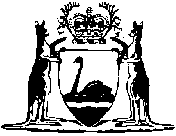 